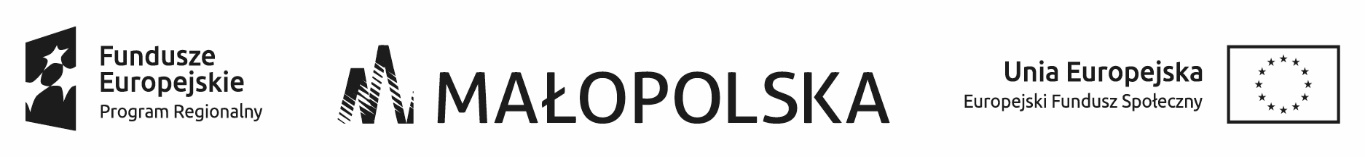 	Załącznik Nr 7       	do  Zapytania ofertowego………………………………………………………Miejscowość, data…………………………………………………………Imię i Nazwisko…………………………………………………………Adres zamieszkaniaZGODA NA PRZETWARZANIE DANYCH OSOBOWYCHWyrażam zgodę na przetwarzanie moich danych osobowych zawartych w ofercie złożonej w odpowiedzi na zapytanie ofertowe na dostawę/sprzedaż środków ochrony osobistej oraz środków do dezynfekcji -  zapytania ofertowego nr 38/2020/OLSZ przez Centrum Medycyny Profilaktycznej Sp. z o. o. w Krakowie w ramach projektu pod tytułem  ,,Dzienny Dom Opieki Medycznej w CMP Sp. z. o. o.”w ramach Regionalnego Programu Operacyjnego Województwa Małopolskiego     na lata 2014-2020 Oś priorytetowa 9. Region spójny społecznie, Działanie 9.2. Poddziałanie 9.2.1, z Europejskiego Funduszu SpołecznegoNr projektu: RPMP.09.02.01-12-0006/18Zostałem/zostałam poinformowany/poinformowana, że wyrażenie zgody jest dobrowolne oraz że mam prawo wycofania zgody w dowolnym momencie, a wycofanie zgody nie wpływa na zgodność z prawem przetwarzania, którego dokonano na jej podstawie przed jej wycofaniem,…………………………………………………………(czytelny podpis)